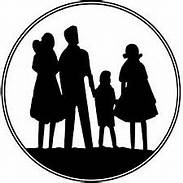 Family Vision CareTim Sellers ODYour Prescription LensesWe are creating a medical device in making your prescription glasses made special for you. There are NO REFUNDS for personal prescription eyewear; however, we will do all we can to make sure your glasses suit your needs. Most glasses prescriptions will need an adjustment period or require a learning curve to master the change to your visual system. We ask that you give them at least three to four weeks for adaptation. If you continue to have difficulties after three to four weeks, we will gladly make any necessary changes up to 90 days from the date you picked up your new glasses at no cost to you. After 90 days there will be a charge to alter the prescription. You are responsible to pick up your glasses as soon as we inform you we have received them from our lab. A delay in picking up your glasses will void any warranty.Warranty InformationMany of our frames and lenses have a warranty. You will be informed if you have a warranty on your prescription glasses based on lens coatings, frame brand, and pricing. Your warranty covers adjustments, non-adaptations, prescription accidents, manufactures defects, and certain repairs, breaks, or scratches for one full year from the date of your exam.You are responsible for taking care of your glasses. Abuse, poor handling, theft, loss, and hairline scratches which have no effect on vision are never covered under any warranty. Sincerely,Tim Sellers OD and Staff